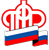 Государственное Учреждение - Управление Пенсионного фондаРоссийской Федерации в Россошанском районе Воронежской области(межрайонное)Клиентская служба (на правах отдела) в Кантемировском районе __________________________________________________________________Социальные пенсииГосударственное учреждение - Управление Пенсионного фонда Российской федерации в Россошанском районе Воронежской области (межрайонное) напоминает, что право на социальную пенсию имеют постоянно проживающие в Российской Федерации нетрудоспособные граждане. Условие постоянного проживания на территории Российской Федерации является основополагающим и распространяется на все категории граждан, имеющих право на социальную пенсию.Документом, подтверждающим место жительства гражданина Российской Федерации, является паспорт гражданина Российской Федерации, с отметкой о регистрации по месту жительства, а для лиц, не достигших 14-летнего возраста – свидетельство о регистрации по месту жительства, выданное территориальным органом Федеральной миграционной службы.Социальные пенсии устанавливаются нетрудоспособным гражданам, не имеющим права на страховую пенсию в связи с отсутствием требуемого страхового стажа и (или) величины индивидуального пенсионного коэффициента.Факт оплачиваемой трудовой деятельности на выплату социальной пенсии не влияет, за исключением социальной пенсии, назначенной гражданам, достигшим возраста 65 и 60 лет (соответственно мужчины и женщины).Размер социальной пенсии с  01.04.2018 года составляет:КатегорияРазмер Социальная пенсия по старостиГраждане, достигшие 65 и 60 лет (мужчины и женщины соответственно)5 180,24 руб.По инвалидностиИнвалиды I группы и Инвалиды II группы (с детства)10 360,52 руб.Инвалиды II группы5 180,24 руб.Инвалиды III группы4 403,24 руб.Дети - инвалиды Инвалиды I группы (с детства)12 432,44 руб.По случаю потери кормильцаДети до 18 лет, потерявшие одного родителя5 180,24 руб.Дети, потерявшие обоих родителей (дети, умершей одинокой матери)10 360,52 руб.Дети, оба родителя которых неизвестны Дети, оба родителя которых неизвестны10 360,52 руб.